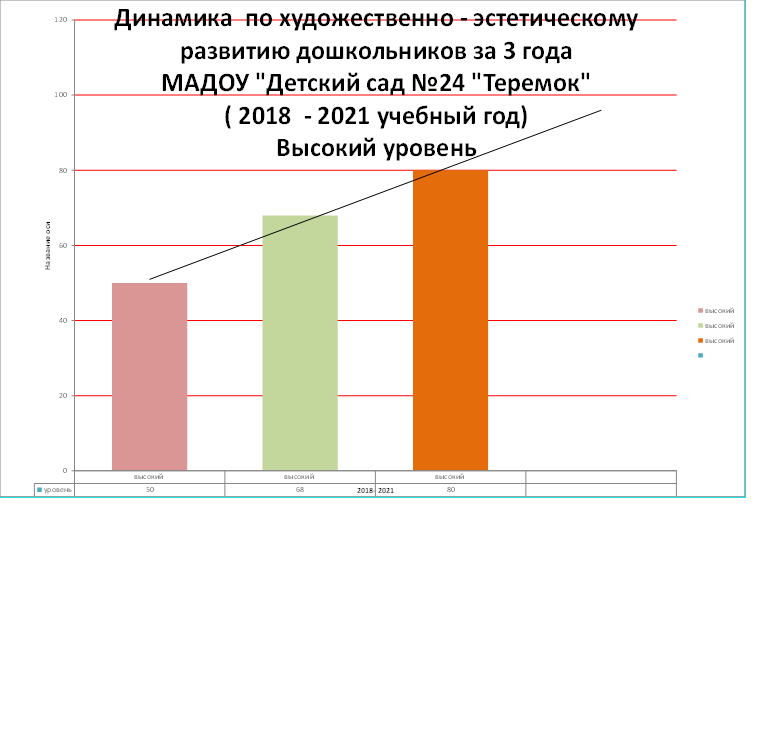 Динамика развития вокально – хоровых навыков у           дошкольниковза 3 года обученияМАДОУ «Детский сад №24 «Теремок»